Приклади малюнків у декартовій площині                                                                         «Мухомор»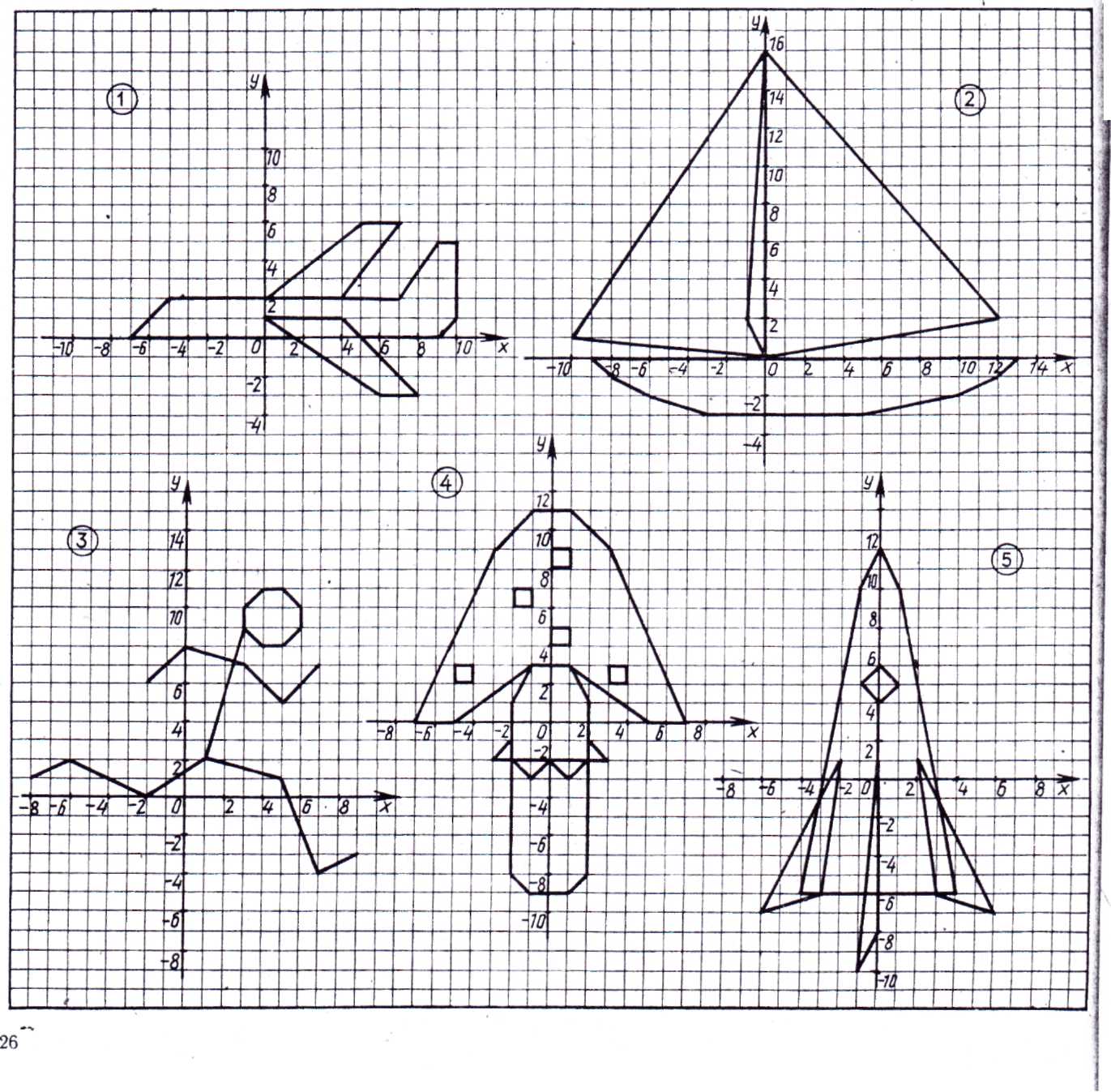 (- 7; 0), (- 3; 9), (- 1; 11), (1; 11), (3; 9), (7; 0), (5; 0), (1; 3), (- 1; 3), (- 5; 0), (- 7; 0)(1; - 9), (2; -8), (2; 1), (1; 3), (- 1; 3), (- 2; 1), (- 2; - 8), (- 1; - 9), (1; -9), (- 2; -1), (- 3; - 2), (- 2; -2), (- 1; -3), (0; - 2), (1; -3), (2; - 2), (3; - 2),  (2; - 1),(- 2; 6), (- 2; 7), (- 1; 7), (- 1; 6),(3; 2), (3; 3), (4; 3), (4; 2),(0; 8), (0; 9), (1; 9), (1; 8),(- 5; 2), (- 5; 3), (- 4; 3), (- 4; 2),(0; 4), (0; 5), (1; 5), (1; 4).                                                                         «Слоненя»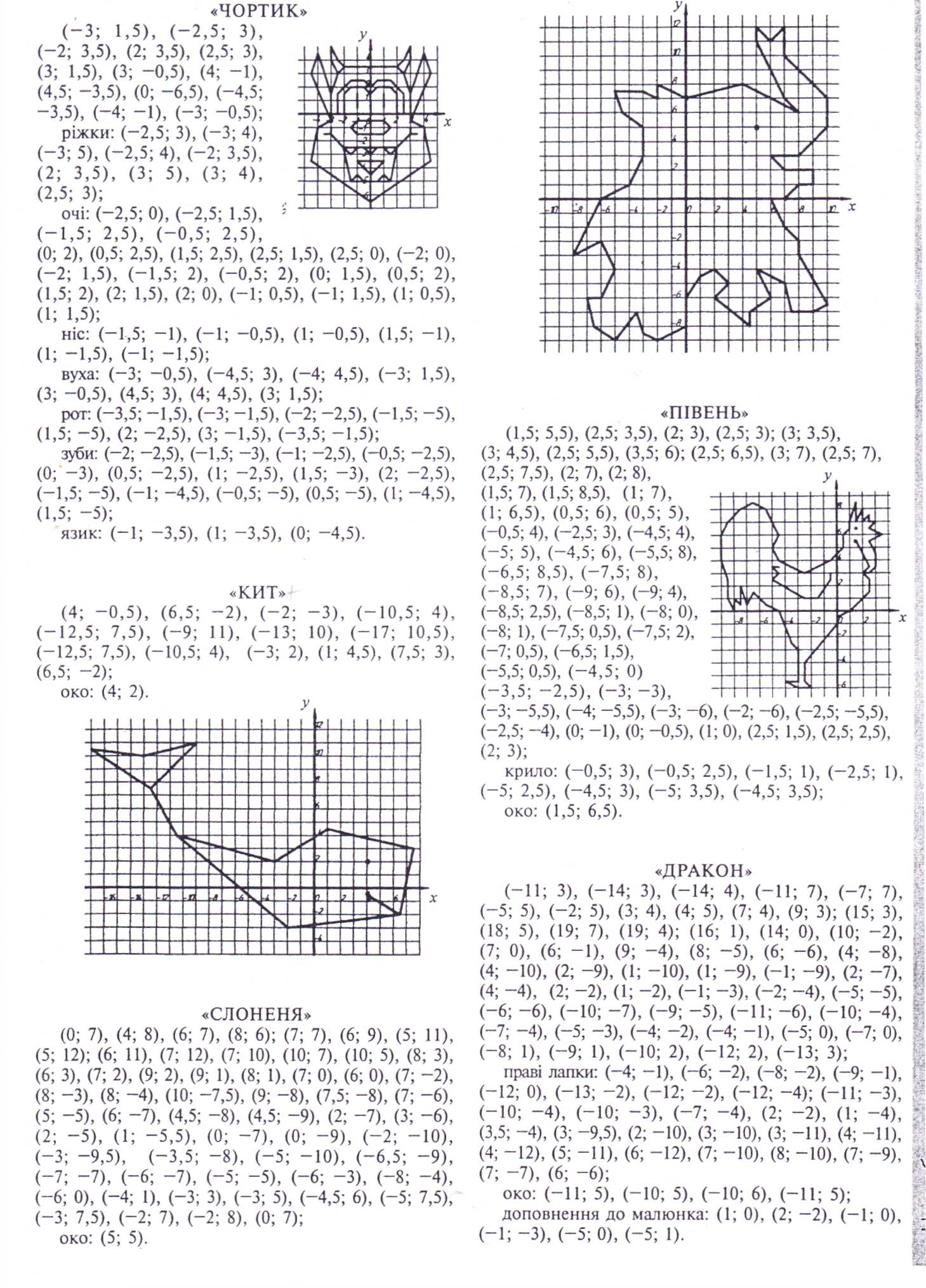 (0; 7), (4; 8), (6; 7), (8; 6), (7; 7), (6; 9), (5; 11), (5; 12), (6; 11), (7; 12), (7; 10), (10; 7), (10; 5), (8; 3), (6; 3), (7; 2), (9; 2), (9; 1), (8; 1), (7; 0), (6; 0), (7; - 2), (8; - 3),(8; -4), (10; -7,5), (9; - 8), (7,5 ; - 8), (7; -6), (5; -5), (6; -7), (4,5; - 8), (4,5; - 9), (2; -7), (3; -6), (2; -5), (1; - 5,5), (0; - 7), (0; - 9), (2; - 10), (- 3; - 9,5), (- 3,54 - 8), (- 5; - 10), (- 6,5; - 9), (- 7; - 7), (- 6; - 7), (- 5; - 5), (- 6; - 3), (- 8; - 4), (- 6; 0), (- 4; 1), (- 3; 3), (- 3; 5), (- 4,5; 6), (-5; 7,5), (- 3; 7,5), (- 2; 7), (- 2; 8), (0; 7). Око: (5; 5).                                                                      «Кит»(4; - 0,5), (6,5; - 2), (- 2; - 3), (- 10,5; 4), (- 12,5; 7,5), (-9; 11), (- 13; 10), (- 17; 10,5), (- 12,5; 7,5),   (- 10,5; 4), (- 3; 2), (1; 4,5), (7,5; 3), (6,5; - 2). Око: (4; 2)«Кенгуру»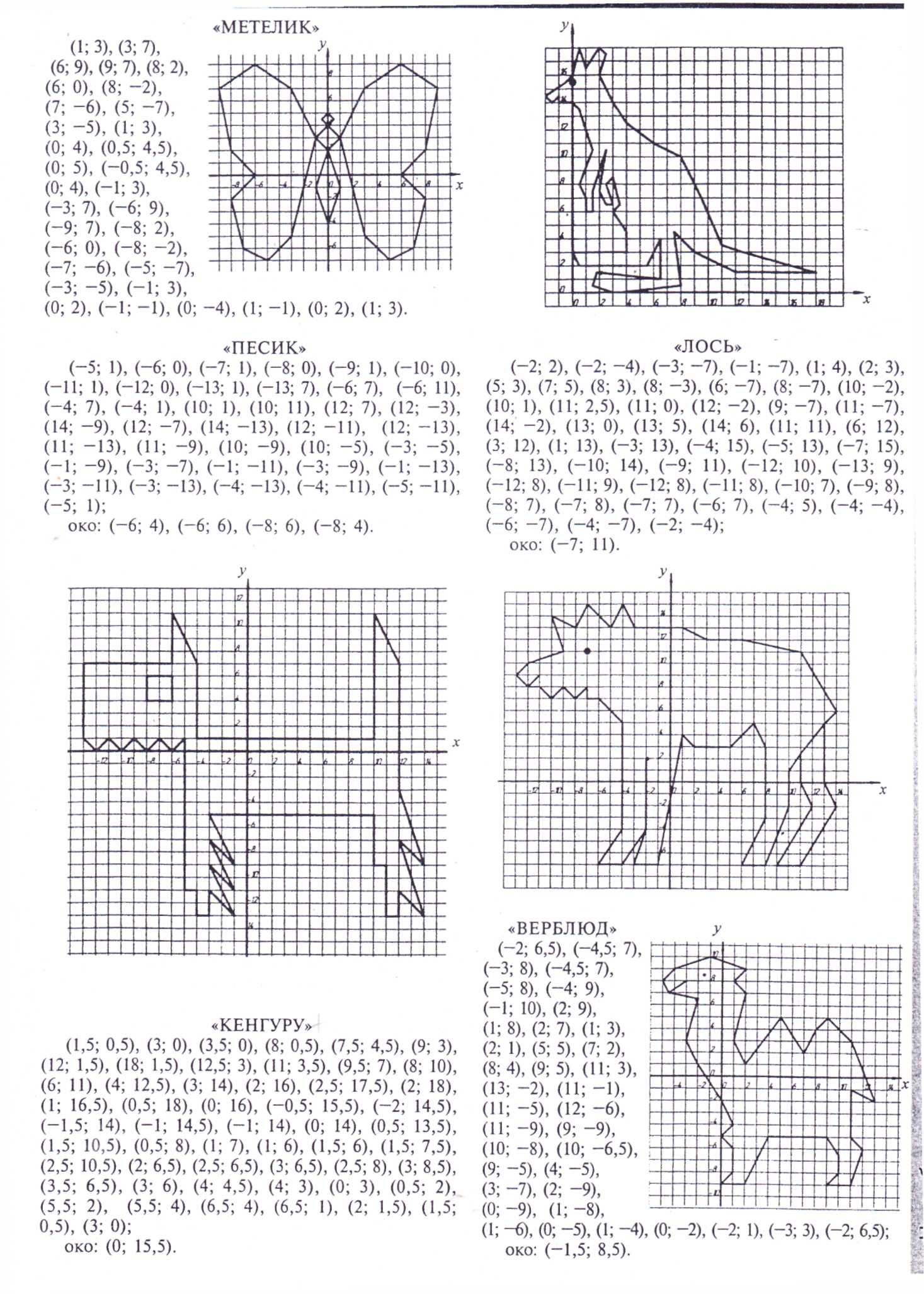 (1,5; 0,5), (3; 0), (3,5; 0), (8; 0,5), (7,5; 4,5), (9; 3), (12; 1,5), (18; 1,5), (12; 3), (11; 3,5), (9,5; 7), (8; 10), (6; 11), (4; 12,5), (3; 14), (2; 16), (2,5; 17,5), (2; 18), (1; 16,5), (0,5; 18), (0; 16), (- 0,5; 15,5), (- 2; 14,5), (- 1,5; 14), (- 1; 14,5), (- 1; 14), (0; 14), (0,5; 13,5), (1,5; 10,5), (0,5; 8),(1; 7), (1; 6), (1,5; 6), (1,5; 7,5), (2,5; 10,5), (2; 6,5), (2,5; 6,5), (3; 6,5), (2,5; 8), (3; 8,5), (3,5; 6,5), (3; 6), (4; 4,5), (4; 3), (0; 3),(0,5; 2), (5,5; 2), (5,5; 4), (6,5; 4), (6,5; 1), (2; 1,5), (1,5; 0,5), (3; 0).                                                                       Око: (0; 15,5).«Метелик»(1; 3), (3; 7), (6; 9), (9; 7), (8; 2), (6; 0), (8; - 2), (7; - 6), (5; - 7), (3; - 5), (1; 3), (0; 4), (0, 5; 4,5), (0; 5), (- 0,5; 4,5),    (0; 4), (- 1; 3), (- 3; 7), (- 6; 9), (- 9; 7), (- 8; 2), (- 6; 0),  (- 8; - 2), (- 7; - 6), (- 5; - 7), (- 3; - 5), (- 1; 3), (0; 2), (- 1; - 1), (0; - 4), (1; - 1), (0; 2), (1; 3). «Такса»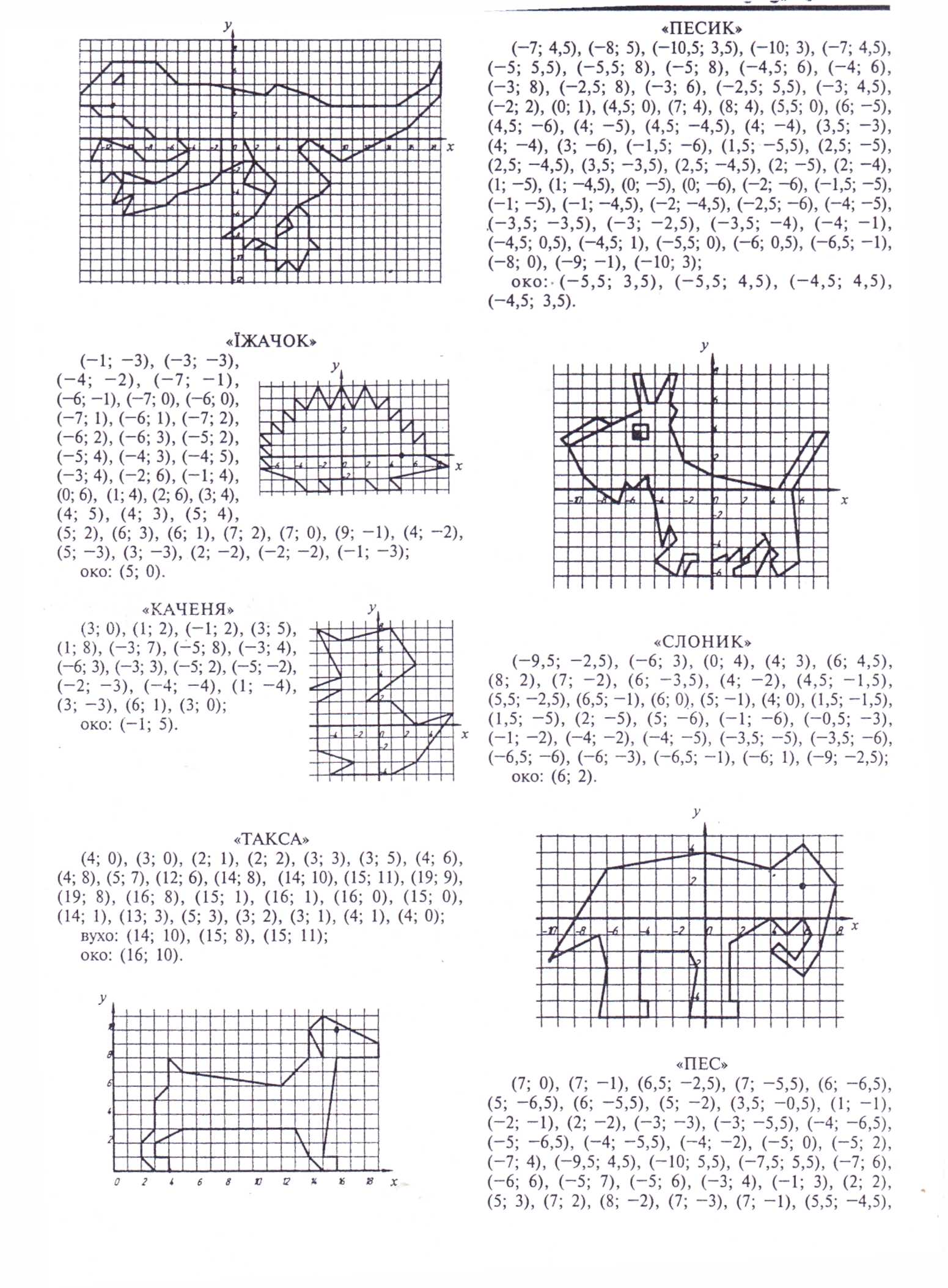 (4; 0), (3; 0), (2; 1), (2; 2), (3; 3), (3; 5), (4; 6), (4; 8), (5; 7), (12; 6), (14; 8), (14; 10), (15; 11), (19; 9), (19; 8), (16; 8), (15; 1), (16; 1), (16; 0), (15; 0), (14; 1), (13; 3), (5; 3), (3; 2), (3; 1), (4; 1), (4; 0). Вухо: (14; 10), (15; 8), (15; 11). Око: (16; 10). 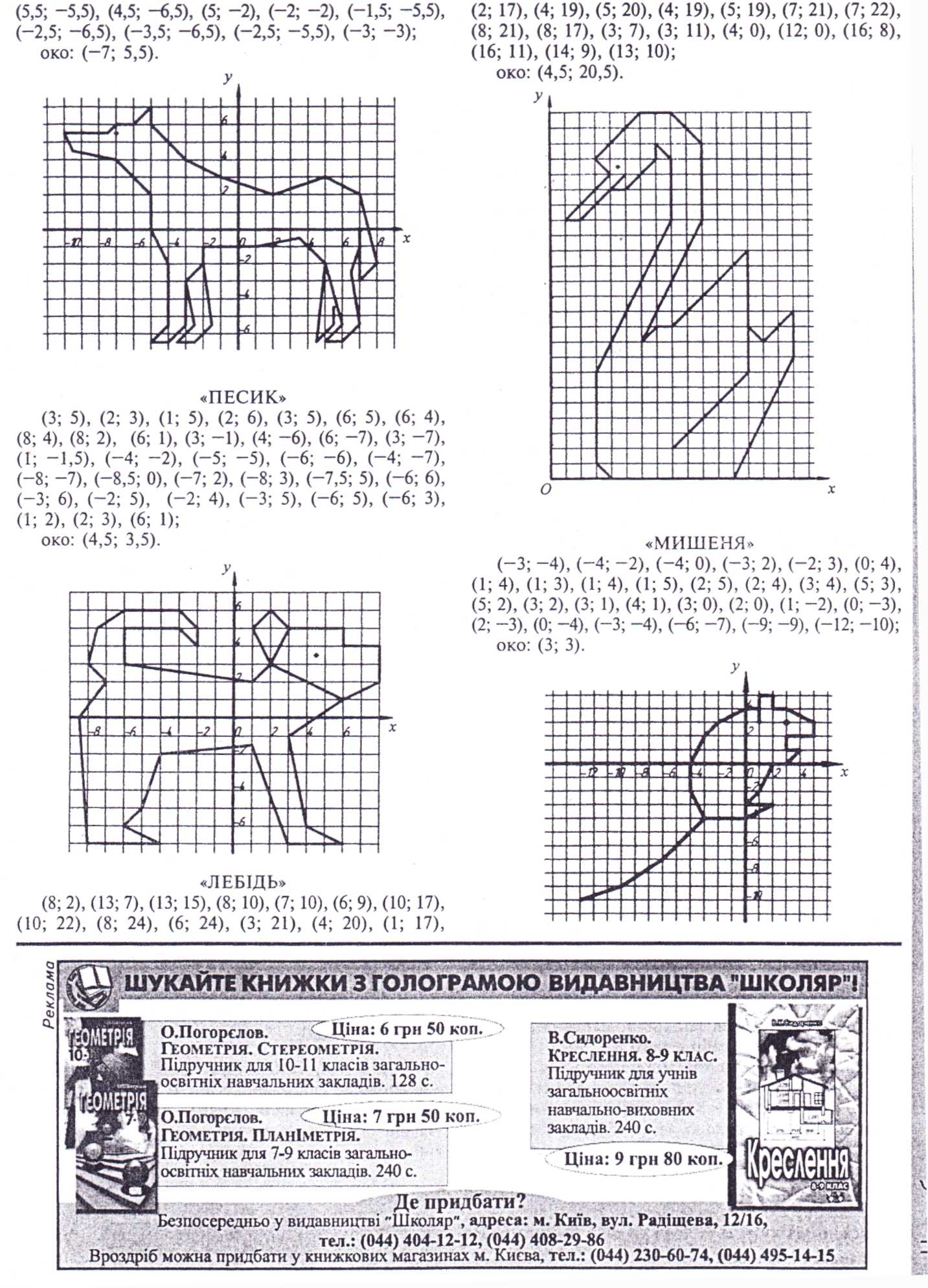                                                                      «Мишеня»(- 3; - 4), (- 4; - 2), (- 4; 0), (- 3; 2), (- 2; 3), (0; 4), (1; 4), (1; 3), (1; 4), (1; 5), (2; 5), (2; 4), (3; 4), (5; 3), (5; 2),(3; 2), (3; 1), (4; 1), (3; 0), (2; 0), (1; - 2), (0; - 3), (2; - 3), (0; - 4), (- 3; - 4), (- 6; - 7), (- 9; - 9), (- 12; - 10). Око: (3; 3).«Слоник»(- 9, 5; - 2,5), (- 6; 3), (0; 4), (4; 3), (6; 4,5), (8; 2), (7; - 2), (6; - 3,5), (4; - 2), (4,5; - 1,5), (5,5; - 2,5), (6,5; - 1), (6; 0), (5; - 1), (4; 0) , (1,5; - 1,5), (1,5; - 5), (2; - 5), (5; - 6), (- 1; - 6), (- 0, 5; - 3), (- 1; - 2), (- 4; - 2), (- 4; - 5), (- 3,5; - 5), (- 3,5; - 6), (- 6,5; - 6), (- 6; - 3), (- 6,5; - 1), (- 6; 1), (- 9; - 2,5), Око: (6 ; 2). «Катер»(8; 0), (9; 0), (8; - 4), (- 8; - 4), (- 14; 2), (8; 0), 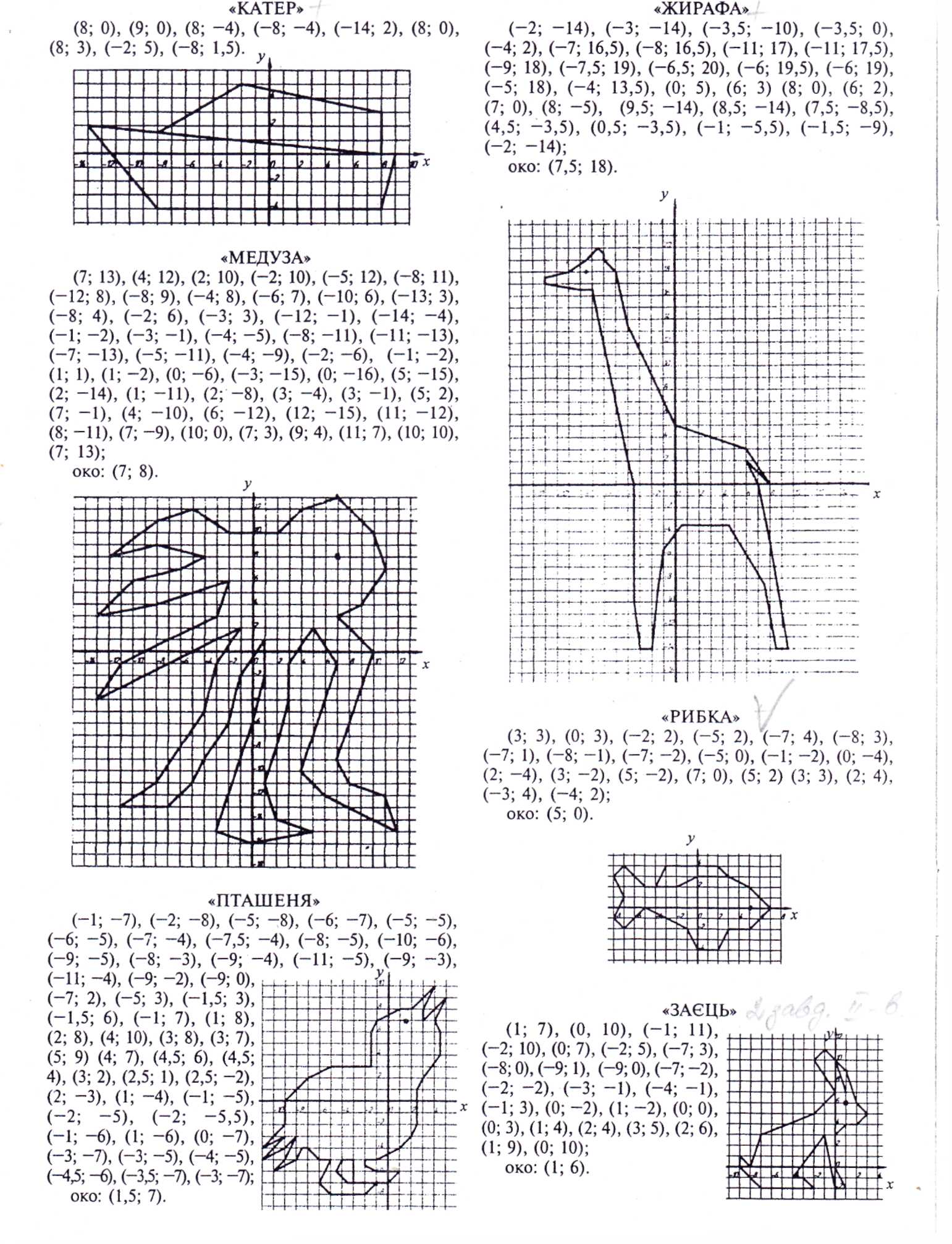 (8; 3), (- 2; 5), (- 8; 1,5). «Літак»(- 7; 0), (- 5; 2), (7; 2), (9; 5), (10; 5), (10; 1), (9; 0), (- 7; 0),(0; 2), (5; 6), (7; 6), (4; 2),(0; 1), (6; - 3), (8; - 3), (4; 1), (0; 1).«Жирафа»(- 2; - 14), (- 3; - 14), (- 3,5; - 10), (- 3,5; 0), (- 4; 2), (- 7; 16,5), (- 8; 16,5), (- 11; 17), (- 11; 17,5),      (- 9; 18), (- 7,5; 19), (- 6,5; 20), (- 6; 19,5), (- 6; 19), (- 5; 18), (- 4; 13,5), (0; 5), (6; 3), (8; 0), (6; 2),  (7; 0), (8; - 5), (9,5; - 14), (8,5; - 14), (7,5; - 8,5), (4,5; - 3,5), (0,5; - 3,5), (- 1; - 5,5), (- 1,5; - 9),          (- 2; - 14). Око: (7,5; 18)